SIRANOVATANDAŞA SUNULANHİZMETİN ADIVATANDAŞA SUNULANHİZMETİN ADIVATANDAŞA SUNULANHİZMETİN ADIBAŞVURUDA İSTENİLEN BELGELERBAŞVURUDA İSTENİLEN BELGELERBAŞVURUDA İSTENİLEN BELGELERBAŞVURUDA İSTENİLEN BELGELERHİZMETİN TAMAMLANMASÜRESİ(EN GEÇ SÜRE)1BaşvuruBaşvuruBaşvuru1. Hizmet türüne göre istenilen belgeler.1. Hizmet türüne göre istenilen belgeler.1. Hizmet türüne göre istenilen belgeler.1. Hizmet türüne göre istenilen belgeler.15 DAKİKA2Taşınmaz Sorgulaması, Kayıt ve Belge Örneği İstemiTaşınmaz Sorgulaması, Kayıt ve Belge Örneği İstemiTaşınmaz Sorgulaması, Kayıt ve Belge Örneği İstemi1. İstemde bulunanların kimlik belgesi,2. Temsilci ise temsil belgesi,3. İstemde bulunan kamu kurumu ise resmi yazı.1. İstemde bulunanların kimlik belgesi,2. Temsilci ise temsil belgesi,3. İstemde bulunan kamu kurumu ise resmi yazı.1. İstemde bulunanların kimlik belgesi,2. Temsilci ise temsil belgesi,3. İstemde bulunan kamu kurumu ise resmi yazı.1. İstemde bulunanların kimlik belgesi,2. Temsilci ise temsil belgesi,3. İstemde bulunan kamu kurumu ise resmi yazı.RANDEVU SAATİNDEN İTİBAREN30 DAKİKA3SatışSatışSatış1. İstemde bulunanların kimlik belgesi,2. Temsilci ise temsil belgesi,3. Gerçek kişilerin fotoğrafları,4. Bina vasıflı taşınmazın DASK sigortası poliçe numarası,5. İlgili Belediyeden alınmış emlak vergisi değerini belirtir belge.1. İstemde bulunanların kimlik belgesi,2. Temsilci ise temsil belgesi,3. Gerçek kişilerin fotoğrafları,4. Bina vasıflı taşınmazın DASK sigortası poliçe numarası,5. İlgili Belediyeden alınmış emlak vergisi değerini belirtir belge.1. İstemde bulunanların kimlik belgesi,2. Temsilci ise temsil belgesi,3. Gerçek kişilerin fotoğrafları,4. Bina vasıflı taşınmazın DASK sigortası poliçe numarası,5. İlgili Belediyeden alınmış emlak vergisi değerini belirtir belge.1. İstemde bulunanların kimlik belgesi,2. Temsilci ise temsil belgesi,3. Gerçek kişilerin fotoğrafları,4. Bina vasıflı taşınmazın DASK sigortası poliçe numarası,5. İlgili Belediyeden alınmış emlak vergisi değerini belirtir belge.RANDEVU SAATİNDENİTİBAREN45 DAKİKA4Cebri SatışCebri SatışCebri Satış1. İstemde bulunanların kimlik belgesi,2. Temsilci ise temsil belgesi,3. İcra Müdürlüğünün satış müzekkeresi (cebri icra yolu ile satılmış ise),4. Mahkeme müzekkeresi (ortaklığın giderilmesi davası yolu ile satılmış ise),5. Bina vasıflı taşınmazın DASK sigortası poliçe numarası.1. İstemde bulunanların kimlik belgesi,2. Temsilci ise temsil belgesi,3. İcra Müdürlüğünün satış müzekkeresi (cebri icra yolu ile satılmış ise),4. Mahkeme müzekkeresi (ortaklığın giderilmesi davası yolu ile satılmış ise),5. Bina vasıflı taşınmazın DASK sigortası poliçe numarası.1. İstemde bulunanların kimlik belgesi,2. Temsilci ise temsil belgesi,3. İcra Müdürlüğünün satış müzekkeresi (cebri icra yolu ile satılmış ise),4. Mahkeme müzekkeresi (ortaklığın giderilmesi davası yolu ile satılmış ise),5. Bina vasıflı taşınmazın DASK sigortası poliçe numarası.1. İstemde bulunanların kimlik belgesi,2. Temsilci ise temsil belgesi,3. İcra Müdürlüğünün satış müzekkeresi (cebri icra yolu ile satılmış ise),4. Mahkeme müzekkeresi (ortaklığın giderilmesi davası yolu ile satılmış ise),5. Bina vasıflı taşınmazın DASK sigortası poliçe numarası.RANDEVU SAATİNDENİTİBAREN45 DAKİKA5BağışBağışBağış1. İstemde bulunanların kimlik belgesi,2. Temsilci ise temsil belgesi,3. Gerçek kişilerin fotoğrafı,4. Bina vasıflı taşınmazın DASK sigortası poliçe numarası,5. İlgili Belediyeden alınmış emlak vergisi değerini belirtir belge.1. İstemde bulunanların kimlik belgesi,2. Temsilci ise temsil belgesi,3. Gerçek kişilerin fotoğrafı,4. Bina vasıflı taşınmazın DASK sigortası poliçe numarası,5. İlgili Belediyeden alınmış emlak vergisi değerini belirtir belge.1. İstemde bulunanların kimlik belgesi,2. Temsilci ise temsil belgesi,3. Gerçek kişilerin fotoğrafı,4. Bina vasıflı taşınmazın DASK sigortası poliçe numarası,5. İlgili Belediyeden alınmış emlak vergisi değerini belirtir belge.1. İstemde bulunanların kimlik belgesi,2. Temsilci ise temsil belgesi,3. Gerçek kişilerin fotoğrafı,4. Bina vasıflı taşınmazın DASK sigortası poliçe numarası,5. İlgili Belediyeden alınmış emlak vergisi değerini belirtir belge.RANDEVU SAATİNDENİTİBAREN45 DAKİKA6Ölünceye Kadar Bakma SözleşmesiÖlünceye Kadar Bakma SözleşmesiÖlünceye Kadar Bakma Sözleşmesi1. İstemde bulunanların ve tanıkların kimlik belgeleri,2. Temsilci ise temsil belgesi,3. Gerçek kişilerin fotoğrafları,4. Bina vasıflı taşınmazın DASK sigortası poliçe numarası,5. İlgili Belediyeden alınmış emlak vergisi değerini belirtir belge,6. Sulh Hukuk Hakimliği veya Noterce düzenlenmiş sözleşme bulunması halinde bakım borçlusunun veya yetkili temsilcisinin kimlik belgesi ve temsil belgesi.1. İstemde bulunanların ve tanıkların kimlik belgeleri,2. Temsilci ise temsil belgesi,3. Gerçek kişilerin fotoğrafları,4. Bina vasıflı taşınmazın DASK sigortası poliçe numarası,5. İlgili Belediyeden alınmış emlak vergisi değerini belirtir belge,6. Sulh Hukuk Hakimliği veya Noterce düzenlenmiş sözleşme bulunması halinde bakım borçlusunun veya yetkili temsilcisinin kimlik belgesi ve temsil belgesi.1. İstemde bulunanların ve tanıkların kimlik belgeleri,2. Temsilci ise temsil belgesi,3. Gerçek kişilerin fotoğrafları,4. Bina vasıflı taşınmazın DASK sigortası poliçe numarası,5. İlgili Belediyeden alınmış emlak vergisi değerini belirtir belge,6. Sulh Hukuk Hakimliği veya Noterce düzenlenmiş sözleşme bulunması halinde bakım borçlusunun veya yetkili temsilcisinin kimlik belgesi ve temsil belgesi.1. İstemde bulunanların ve tanıkların kimlik belgeleri,2. Temsilci ise temsil belgesi,3. Gerçek kişilerin fotoğrafları,4. Bina vasıflı taşınmazın DASK sigortası poliçe numarası,5. İlgili Belediyeden alınmış emlak vergisi değerini belirtir belge,6. Sulh Hukuk Hakimliği veya Noterce düzenlenmiş sözleşme bulunması halinde bakım borçlusunun veya yetkili temsilcisinin kimlik belgesi ve temsil belgesi.RANDEVU SAATİNDENİTİBAREN45 DAKİKA7Taksim (Paylaşma)Taksim (Paylaşma)Taksim (Paylaşma)1. İstemde bulunanların kimlik belgesi,2. Temsilci ise temsil belgesi,3. Gerçek kişilerin fotoğrafları,4. Bina vasıflı taşınmazın DASK sigortası poliçe numarası,5. İlgili Belediyeden alınmış emlak vergisi değerini belirtir belge,6. Miras taksiminde varsa noter veya mahkemece düzenlenmiş veya yazılı sözleşme.1. İstemde bulunanların kimlik belgesi,2. Temsilci ise temsil belgesi,3. Gerçek kişilerin fotoğrafları,4. Bina vasıflı taşınmazın DASK sigortası poliçe numarası,5. İlgili Belediyeden alınmış emlak vergisi değerini belirtir belge,6. Miras taksiminde varsa noter veya mahkemece düzenlenmiş veya yazılı sözleşme.1. İstemde bulunanların kimlik belgesi,2. Temsilci ise temsil belgesi,3. Gerçek kişilerin fotoğrafları,4. Bina vasıflı taşınmazın DASK sigortası poliçe numarası,5. İlgili Belediyeden alınmış emlak vergisi değerini belirtir belge,6. Miras taksiminde varsa noter veya mahkemece düzenlenmiş veya yazılı sözleşme.1. İstemde bulunanların kimlik belgesi,2. Temsilci ise temsil belgesi,3. Gerçek kişilerin fotoğrafları,4. Bina vasıflı taşınmazın DASK sigortası poliçe numarası,5. İlgili Belediyeden alınmış emlak vergisi değerini belirtir belge,6. Miras taksiminde varsa noter veya mahkemece düzenlenmiş veya yazılı sözleşme.RANDEVU SAATİNDENİTİBAREN45 DAKİKA8TrampaTrampaTrampa1. İstemde bulunanların kimlik belgesi,2. Temsilci ise temsil belgesi,3. Gerçek kişilerin fotoğrafları,4. Bina vasıflı taşınmazın DASK sigortası poliçe numarası,5. İlgili Belediyeden alınmış emlak vergisi değerini belirtir belge.1. İstemde bulunanların kimlik belgesi,2. Temsilci ise temsil belgesi,3. Gerçek kişilerin fotoğrafları,4. Bina vasıflı taşınmazın DASK sigortası poliçe numarası,5. İlgili Belediyeden alınmış emlak vergisi değerini belirtir belge.1. İstemde bulunanların kimlik belgesi,2. Temsilci ise temsil belgesi,3. Gerçek kişilerin fotoğrafları,4. Bina vasıflı taşınmazın DASK sigortası poliçe numarası,5. İlgili Belediyeden alınmış emlak vergisi değerini belirtir belge.1. İstemde bulunanların kimlik belgesi,2. Temsilci ise temsil belgesi,3. Gerçek kişilerin fotoğrafları,4. Bina vasıflı taşınmazın DASK sigortası poliçe numarası,5. İlgili Belediyeden alınmış emlak vergisi değerini belirtir belge.RANDEVU SAATİNDENİTİBAREN45 DAKİKA9Kat Karşılığı TemlikKat Karşılığı TemlikKat Karşılığı Temlik1. İstemde bulunanların kimlik belgesi,2. Temsilci ise temsil belgesi,3. Noterden düzenlenmiş sözleşme,4. Gerçek kişilerin fotoğrafı,5. Bina vasıflı taşınmazın DASK sigortası poliçe numarası,6. İlgili Belediyeden alınmış emlak vergisi değerini belirtir belge.1. İstemde bulunanların kimlik belgesi,2. Temsilci ise temsil belgesi,3. Noterden düzenlenmiş sözleşme,4. Gerçek kişilerin fotoğrafı,5. Bina vasıflı taşınmazın DASK sigortası poliçe numarası,6. İlgili Belediyeden alınmış emlak vergisi değerini belirtir belge.1. İstemde bulunanların kimlik belgesi,2. Temsilci ise temsil belgesi,3. Noterden düzenlenmiş sözleşme,4. Gerçek kişilerin fotoğrafı,5. Bina vasıflı taşınmazın DASK sigortası poliçe numarası,6. İlgili Belediyeden alınmış emlak vergisi değerini belirtir belge.1. İstemde bulunanların kimlik belgesi,2. Temsilci ise temsil belgesi,3. Noterden düzenlenmiş sözleşme,4. Gerçek kişilerin fotoğrafı,5. Bina vasıflı taşınmazın DASK sigortası poliçe numarası,6. İlgili Belediyeden alınmış emlak vergisi değerini belirtir belge.RANDEVU SAATİNDENİTİBAREN45 DAKİKA10Mirasın İntikaliMirasın İntikaliMirasın İntikali1. İstemde bulunanların kimlik belgesi,2. Temsilci ise temsil belgesi,3. Murise ait mirasçılık belgesi,4. Bina vasıflı taşınmazın DASK sigortası poliçe numarası.1. İstemde bulunanların kimlik belgesi,2. Temsilci ise temsil belgesi,3. Murise ait mirasçılık belgesi,4. Bina vasıflı taşınmazın DASK sigortası poliçe numarası.1. İstemde bulunanların kimlik belgesi,2. Temsilci ise temsil belgesi,3. Murise ait mirasçılık belgesi,4. Bina vasıflı taşınmazın DASK sigortası poliçe numarası.1. İstemde bulunanların kimlik belgesi,2. Temsilci ise temsil belgesi,3. Murise ait mirasçılık belgesi,4. Bina vasıflı taşınmazın DASK sigortası poliçe numarası.RANDEVU SAATİNDENİTİBAREN45 DAKİKA11Vasiyetnamenin TenfiziVasiyetnamenin TenfiziVasiyetnamenin Tenfizi1. İstemde bulunanların kimlik belgesi,2. Temsilci ise temsil belgesi,3. Mahkemeden alınmış tenfiz kararı veya tescile yönelik yazı,4. Vasiyetnamenin onaylı bir örneği,5. Bina vasıflı taşınmazın DASK sigortası poliçe numarası,6. İlgili Belediyeden alınmış emlak vergisi değerini belirtir belge.1. İstemde bulunanların kimlik belgesi,2. Temsilci ise temsil belgesi,3. Mahkemeden alınmış tenfiz kararı veya tescile yönelik yazı,4. Vasiyetnamenin onaylı bir örneği,5. Bina vasıflı taşınmazın DASK sigortası poliçe numarası,6. İlgili Belediyeden alınmış emlak vergisi değerini belirtir belge.1. İstemde bulunanların kimlik belgesi,2. Temsilci ise temsil belgesi,3. Mahkemeden alınmış tenfiz kararı veya tescile yönelik yazı,4. Vasiyetnamenin onaylı bir örneği,5. Bina vasıflı taşınmazın DASK sigortası poliçe numarası,6. İlgili Belediyeden alınmış emlak vergisi değerini belirtir belge.1. İstemde bulunanların kimlik belgesi,2. Temsilci ise temsil belgesi,3. Mahkemeden alınmış tenfiz kararı veya tescile yönelik yazı,4. Vasiyetnamenin onaylı bir örneği,5. Bina vasıflı taşınmazın DASK sigortası poliçe numarası,6. İlgili Belediyeden alınmış emlak vergisi değerini belirtir belge.RANDEVU SAATİNDENİTİBAREN45 DAKİKA12Elbirliği Halindeki Mülkiyetin Paylı Mülkiyete DönüştürülmesiElbirliği Halindeki Mülkiyetin Paylı Mülkiyete DönüştürülmesiElbirliği Halindeki Mülkiyetin Paylı Mülkiyete Dönüştürülmesi1. İstemde bulunanların kimlik belgesi,2. Temsilci ise temsil belgesi, (Tebligat yapılmak suretiyle yapılması talep edilirse başvuranın kimlik belgesi ve temsilci ise ayrıca temsil belgesi),3. Bina vasıflı taşınmazın DASK sigortası poliçe numarası.1. İstemde bulunanların kimlik belgesi,2. Temsilci ise temsil belgesi, (Tebligat yapılmak suretiyle yapılması talep edilirse başvuranın kimlik belgesi ve temsilci ise ayrıca temsil belgesi),3. Bina vasıflı taşınmazın DASK sigortası poliçe numarası.1. İstemde bulunanların kimlik belgesi,2. Temsilci ise temsil belgesi, (Tebligat yapılmak suretiyle yapılması talep edilirse başvuranın kimlik belgesi ve temsilci ise ayrıca temsil belgesi),3. Bina vasıflı taşınmazın DASK sigortası poliçe numarası.1. İstemde bulunanların kimlik belgesi,2. Temsilci ise temsil belgesi, (Tebligat yapılmak suretiyle yapılması talep edilirse başvuranın kimlik belgesi ve temsilci ise ayrıca temsil belgesi),3. Bina vasıflı taşınmazın DASK sigortası poliçe numarası.RANDEVU SAATİNDENİTİBAREN45 DAKİKA13İpotekİpotekİpotek1. İstemde bulunanların kimlik belgesi,2. Temsilci ise temsil belgesi,3. Gerçek kişilerin fotoğrafları,4. Bina vasıflı taşınmazın DASK sigortası poliçe numarası.1. İstemde bulunanların kimlik belgesi,2. Temsilci ise temsil belgesi,3. Gerçek kişilerin fotoğrafları,4. Bina vasıflı taşınmazın DASK sigortası poliçe numarası.1. İstemde bulunanların kimlik belgesi,2. Temsilci ise temsil belgesi,3. Gerçek kişilerin fotoğrafları,4. Bina vasıflı taşınmazın DASK sigortası poliçe numarası.1. İstemde bulunanların kimlik belgesi,2. Temsilci ise temsil belgesi,3. Gerçek kişilerin fotoğrafları,4. Bina vasıflı taşınmazın DASK sigortası poliçe numarası.RANDEVU SAATİNDENİTİBAREN45 DAKİKA14Onama Yöntemi ile İpotekOnama Yöntemi ile İpotekOnama Yöntemi ile İpotek1. İstemde bulunanların kimlik belgesi,2. Temsilci ise temsil belgesi,3. Kamu kurum ve kuruluşları (Ordu Yardımlaşma Kurumu dahil), bankalar, Esnaf ve Sanatkarlar Kredi ve Kefalet Kooperatiflerinin ipotek işlemleri için kredi veya borç sözleşmesi (protokol yapılan kurumlar tarafından elektronik ortamda gönderilir),4. Bina vasıflı taşınmazın DASK sigortası poliçe numarası (protokol yapılan kurumlar tarafından elektronik ortamda gönderilir).1. İstemde bulunanların kimlik belgesi,2. Temsilci ise temsil belgesi,3. Kamu kurum ve kuruluşları (Ordu Yardımlaşma Kurumu dahil), bankalar, Esnaf ve Sanatkarlar Kredi ve Kefalet Kooperatiflerinin ipotek işlemleri için kredi veya borç sözleşmesi (protokol yapılan kurumlar tarafından elektronik ortamda gönderilir),4. Bina vasıflı taşınmazın DASK sigortası poliçe numarası (protokol yapılan kurumlar tarafından elektronik ortamda gönderilir).1. İstemde bulunanların kimlik belgesi,2. Temsilci ise temsil belgesi,3. Kamu kurum ve kuruluşları (Ordu Yardımlaşma Kurumu dahil), bankalar, Esnaf ve Sanatkarlar Kredi ve Kefalet Kooperatiflerinin ipotek işlemleri için kredi veya borç sözleşmesi (protokol yapılan kurumlar tarafından elektronik ortamda gönderilir),4. Bina vasıflı taşınmazın DASK sigortası poliçe numarası (protokol yapılan kurumlar tarafından elektronik ortamda gönderilir).1. İstemde bulunanların kimlik belgesi,2. Temsilci ise temsil belgesi,3. Kamu kurum ve kuruluşları (Ordu Yardımlaşma Kurumu dahil), bankalar, Esnaf ve Sanatkarlar Kredi ve Kefalet Kooperatiflerinin ipotek işlemleri için kredi veya borç sözleşmesi (protokol yapılan kurumlar tarafından elektronik ortamda gönderilir),4. Bina vasıflı taşınmazın DASK sigortası poliçe numarası (protokol yapılan kurumlar tarafından elektronik ortamda gönderilir).RANDEVU SAATİNDENİTİBAREN45 DAKİKA15TerkinlerTerkinlerTerkinler1. Lehtarın kimlik belgesi,2. Temsilci ise temsil belgesi,3. Kamu tüzel kişileri, bankalar ve finans kurumlarının terkin yazısı ve temsil belgesi (İpotek terkini için protokol yapılan bankalar tarafından yalnız elektronik ortamda gönderilir.)1. Lehtarın kimlik belgesi,2. Temsilci ise temsil belgesi,3. Kamu tüzel kişileri, bankalar ve finans kurumlarının terkin yazısı ve temsil belgesi (İpotek terkini için protokol yapılan bankalar tarafından yalnız elektronik ortamda gönderilir.)1. Lehtarın kimlik belgesi,2. Temsilci ise temsil belgesi,3. Kamu tüzel kişileri, bankalar ve finans kurumlarının terkin yazısı ve temsil belgesi (İpotek terkini için protokol yapılan bankalar tarafından yalnız elektronik ortamda gönderilir.)1. Lehtarın kimlik belgesi,2. Temsilci ise temsil belgesi,3. Kamu tüzel kişileri, bankalar ve finans kurumlarının terkin yazısı ve temsil belgesi (İpotek terkini için protokol yapılan bankalar tarafından yalnız elektronik ortamda gönderilir.)RANDEVU SAATİNDENİTİBAREN45 DAKİKA16TahsislerTahsislerTahsisler1. İlgili kurumun resmi yazısı ve varsa tahsis cetveli,2. Bina vasıflı taşınmazın DASK sigortası poliçe numarası.1. İlgili kurumun resmi yazısı ve varsa tahsis cetveli,2. Bina vasıflı taşınmazın DASK sigortası poliçe numarası.1. İlgili kurumun resmi yazısı ve varsa tahsis cetveli,2. Bina vasıflı taşınmazın DASK sigortası poliçe numarası.1. İlgili kurumun resmi yazısı ve varsa tahsis cetveli,2. Bina vasıflı taşınmazın DASK sigortası poliçe numarası.RANDEVU SAATİNDENİTİBAREN45 DAKİKA17FerdileşmeFerdileşmeFerdileşme1. Kooperatif temsilcilerinin kimlik belgeleri,2. Temsil belgesi,3. Kooperatif yönetimi tarafından düzenlenmiş ferdileşme listesi,4. Bina vasıflı taşınmazın DASK sigortası poliçe numarası,5. İlgili Belediyeden alınmış emlak vergisi değerini belirtir belge.1. Kooperatif temsilcilerinin kimlik belgeleri,2. Temsil belgesi,3. Kooperatif yönetimi tarafından düzenlenmiş ferdileşme listesi,4. Bina vasıflı taşınmazın DASK sigortası poliçe numarası,5. İlgili Belediyeden alınmış emlak vergisi değerini belirtir belge.1. Kooperatif temsilcilerinin kimlik belgeleri,2. Temsil belgesi,3. Kooperatif yönetimi tarafından düzenlenmiş ferdileşme listesi,4. Bina vasıflı taşınmazın DASK sigortası poliçe numarası,5. İlgili Belediyeden alınmış emlak vergisi değerini belirtir belge.1. Kooperatif temsilcilerinin kimlik belgeleri,2. Temsil belgesi,3. Kooperatif yönetimi tarafından düzenlenmiş ferdileşme listesi,4. Bina vasıflı taşınmazın DASK sigortası poliçe numarası,5. İlgili Belediyeden alınmış emlak vergisi değerini belirtir belge.RANDEVU SAATİNDENİTİBAREN45 DAKİKA18Kat İrtifakı TesisiKat İrtifakı TesisiKat İrtifakı Tesisi1. İstemde bulunanların kimlik belgesi,2. Temsilci ise temsil belgesi,3. Yetkili makamlarca onaylı mimari proje,4. Yönetim plânı,5. Resmi senet düzenlenmesi halinde gerçek kişilerin fotoğrafı.1. İstemde bulunanların kimlik belgesi,2. Temsilci ise temsil belgesi,3. Yetkili makamlarca onaylı mimari proje,4. Yönetim plânı,5. Resmi senet düzenlenmesi halinde gerçek kişilerin fotoğrafı.1. İstemde bulunanların kimlik belgesi,2. Temsilci ise temsil belgesi,3. Yetkili makamlarca onaylı mimari proje,4. Yönetim plânı,5. Resmi senet düzenlenmesi halinde gerçek kişilerin fotoğrafı.1. İstemde bulunanların kimlik belgesi,2. Temsilci ise temsil belgesi,3. Yetkili makamlarca onaylı mimari proje,4. Yönetim plânı,5. Resmi senet düzenlenmesi halinde gerçek kişilerin fotoğrafı.RANDEVU SAATİNDENİTİBAREN45 DAKİKA19Kat Mülkiyeti TesisiKat Mülkiyeti TesisiKat Mülkiyeti Tesisi1. İstemde bulunanların kimlik belgesi,2. Temsilci ise temsil belgesi,3. Yetkili makamlarca onaylı mimari proje,4. Yönetim plânı,5. Resmi senet düzenlenmesi halinde gerçek kişilerin fotoğrafı,6. DASK sigortası poliçe numarası (Kat mülkiyeti tesis edilebilmesi için cins değişikliğinin yapılmış olması gerekir).1. İstemde bulunanların kimlik belgesi,2. Temsilci ise temsil belgesi,3. Yetkili makamlarca onaylı mimari proje,4. Yönetim plânı,5. Resmi senet düzenlenmesi halinde gerçek kişilerin fotoğrafı,6. DASK sigortası poliçe numarası (Kat mülkiyeti tesis edilebilmesi için cins değişikliğinin yapılmış olması gerekir).1. İstemde bulunanların kimlik belgesi,2. Temsilci ise temsil belgesi,3. Yetkili makamlarca onaylı mimari proje,4. Yönetim plânı,5. Resmi senet düzenlenmesi halinde gerçek kişilerin fotoğrafı,6. DASK sigortası poliçe numarası (Kat mülkiyeti tesis edilebilmesi için cins değişikliğinin yapılmış olması gerekir).1. İstemde bulunanların kimlik belgesi,2. Temsilci ise temsil belgesi,3. Yetkili makamlarca onaylı mimari proje,4. Yönetim plânı,5. Resmi senet düzenlenmesi halinde gerçek kişilerin fotoğrafı,6. DASK sigortası poliçe numarası (Kat mülkiyeti tesis edilebilmesi için cins değişikliğinin yapılmış olması gerekir).RANDEVU SAATİNDENİTİBAREN45 DAKİKA20Kat İrtifakından Kat Mülkiyetine GeçişKat İrtifakından Kat Mülkiyetine GeçişKat İrtifakından Kat Mülkiyetine Geçiş1. Kadastro Müdürlüğünce gönderilen değişiklik dosyası.1. Kadastro Müdürlüğünce gönderilen değişiklik dosyası.1. Kadastro Müdürlüğünce gönderilen değişiklik dosyası.1. Kadastro Müdürlüğünce gönderilen değişiklik dosyası.RANDEVU SAATİNDENİTİBAREN45 DAKİKA21Kat İrtifakının TerkiniKat İrtifakının TerkiniKat İrtifakının Terkini1. İstemde bulunanların kimlik belgesi,2. Temsilci ise temsil belgesi. 1. İstemde bulunanların kimlik belgesi,2. Temsilci ise temsil belgesi. 1. İstemde bulunanların kimlik belgesi,2. Temsilci ise temsil belgesi. 1. İstemde bulunanların kimlik belgesi,2. Temsilci ise temsil belgesi. RANDEVU SAATİNDENİTİBAREN45 DAKİKA22Kat Mülkiyetinin TerkiniKat Mülkiyetinin TerkiniKat Mülkiyetinin Terkini1. İstemde bulunanların kimlik belgesi,2. Temsilci ise temsil belgesi,3. Ana yapının yok olması veya harap olması halinde Kadastro Müdürlüğünce gönderilmiş değişiklik dosyası.1. İstemde bulunanların kimlik belgesi,2. Temsilci ise temsil belgesi,3. Ana yapının yok olması veya harap olması halinde Kadastro Müdürlüğünce gönderilmiş değişiklik dosyası.1. İstemde bulunanların kimlik belgesi,2. Temsilci ise temsil belgesi,3. Ana yapının yok olması veya harap olması halinde Kadastro Müdürlüğünce gönderilmiş değişiklik dosyası.1. İstemde bulunanların kimlik belgesi,2. Temsilci ise temsil belgesi,3. Ana yapının yok olması veya harap olması halinde Kadastro Müdürlüğünce gönderilmiş değişiklik dosyası.RANDEVU SAATİNDENİTİBAREN45 DAKİKA23Kat Mülkiyeti Kurulu TaşınmazdaBağımsız Bölüm İlavesiKat Mülkiyeti Kurulu TaşınmazdaBağımsız Bölüm İlavesiKat Mülkiyeti Kurulu TaşınmazdaBağımsız Bölüm İlavesi1. İstemde bulunanların kimlik belgesi,2. Temsilci ise temsil belgesi,3. Değişikliği gösterir yetkili makamca onaylı mimari proje,4. Resmi senet düzenlenmesi halinde gerçek kişilerin fotoğrafı,5.Taşınmazın DASK sigortası poliçe numarası.1. İstemde bulunanların kimlik belgesi,2. Temsilci ise temsil belgesi,3. Değişikliği gösterir yetkili makamca onaylı mimari proje,4. Resmi senet düzenlenmesi halinde gerçek kişilerin fotoğrafı,5.Taşınmazın DASK sigortası poliçe numarası.1. İstemde bulunanların kimlik belgesi,2. Temsilci ise temsil belgesi,3. Değişikliği gösterir yetkili makamca onaylı mimari proje,4. Resmi senet düzenlenmesi halinde gerçek kişilerin fotoğrafı,5.Taşınmazın DASK sigortası poliçe numarası.1. İstemde bulunanların kimlik belgesi,2. Temsilci ise temsil belgesi,3. Değişikliği gösterir yetkili makamca onaylı mimari proje,4. Resmi senet düzenlenmesi halinde gerçek kişilerin fotoğrafı,5.Taşınmazın DASK sigortası poliçe numarası.RANDEVU SAATİNDENİTİBAREN45 DAKİKA24Devre Mülk HakkıDevre Mülk HakkıDevre Mülk Hakkı1. İstemde bulunanların kimlik belgesi,2. Temsilci ise temsil belgesi,3. Devre Mülk Sözleşmesi,4. Gerçek kişilerin fotoğrafları,5. Bina vasıflı taşınmazın DASK sigortası poliçe numarası.1. İstemde bulunanların kimlik belgesi,2. Temsilci ise temsil belgesi,3. Devre Mülk Sözleşmesi,4. Gerçek kişilerin fotoğrafları,5. Bina vasıflı taşınmazın DASK sigortası poliçe numarası.1. İstemde bulunanların kimlik belgesi,2. Temsilci ise temsil belgesi,3. Devre Mülk Sözleşmesi,4. Gerçek kişilerin fotoğrafları,5. Bina vasıflı taşınmazın DASK sigortası poliçe numarası.1. İstemde bulunanların kimlik belgesi,2. Temsilci ise temsil belgesi,3. Devre Mülk Sözleşmesi,4. Gerçek kişilerin fotoğrafları,5. Bina vasıflı taşınmazın DASK sigortası poliçe numarası.RANDEVU SAATİNDENİTİBAREN45 DAKİKA25Kamulaştırma (Malikin Talebiyle)Kamulaştırma (Malikin Talebiyle)Kamulaştırma (Malikin Talebiyle)1. İstemde bulunanların kimlik belgesi,2. Temsilci ise temsil belgesi,3. Gerçek kişilerin fotoğrafları,4. Kamulaştıran idarenin yazısı,5. Kamulaştırma haritası varsa Kadastro Müdürlüğünce gönderilen değişiklik dosyası.1. İstemde bulunanların kimlik belgesi,2. Temsilci ise temsil belgesi,3. Gerçek kişilerin fotoğrafları,4. Kamulaştıran idarenin yazısı,5. Kamulaştırma haritası varsa Kadastro Müdürlüğünce gönderilen değişiklik dosyası.1. İstemde bulunanların kimlik belgesi,2. Temsilci ise temsil belgesi,3. Gerçek kişilerin fotoğrafları,4. Kamulaştıran idarenin yazısı,5. Kamulaştırma haritası varsa Kadastro Müdürlüğünce gönderilen değişiklik dosyası.1. İstemde bulunanların kimlik belgesi,2. Temsilci ise temsil belgesi,3. Gerçek kişilerin fotoğrafları,4. Kamulaştıran idarenin yazısı,5. Kamulaştırma haritası varsa Kadastro Müdürlüğünce gönderilen değişiklik dosyası.RANDEVU SAATİNDENİTİBAREN45 DAKİKA26Kamulaştırma (İdareninTalebiyle)Kamulaştırma (İdareninTalebiyle)Kamulaştırma (İdareninTalebiyle)1. İdarenin kamulaştırma yazısı,2. Uzlaşma/Anlaşma tutanağı,3. Hak sahipliği belgesi,4. Kamulaştırma haritası varsa Kadastro Müdürlüğünce gönderilen değişiklik dosyası.1. İdarenin kamulaştırma yazısı,2. Uzlaşma/Anlaşma tutanağı,3. Hak sahipliği belgesi,4. Kamulaştırma haritası varsa Kadastro Müdürlüğünce gönderilen değişiklik dosyası.1. İdarenin kamulaştırma yazısı,2. Uzlaşma/Anlaşma tutanağı,3. Hak sahipliği belgesi,4. Kamulaştırma haritası varsa Kadastro Müdürlüğünce gönderilen değişiklik dosyası.1. İdarenin kamulaştırma yazısı,2. Uzlaşma/Anlaşma tutanağı,3. Hak sahipliği belgesi,4. Kamulaştırma haritası varsa Kadastro Müdürlüğünce gönderilen değişiklik dosyası.RANDEVU SAATİNDENİTİBAREN45 DAKİKA27DüzeltmeDüzeltmeDüzeltme1. İstemde bulunanların kimlik belgesi,2. Temsilci ise temsil belgesi,3.Gerçek durumu kanıtlayıcı belge,4. Kadastrodan kaynaklanan kimlik bilgilerine ilişkin hataların düzeltilmesinde taşınmazın bulunduğu muhtarlıktan alınmış fotoğraflı ilmühaber,5. Bina vasıflı taşınmazın DASK sigortası poliçe numarası.1. İstemde bulunanların kimlik belgesi,2. Temsilci ise temsil belgesi,3.Gerçek durumu kanıtlayıcı belge,4. Kadastrodan kaynaklanan kimlik bilgilerine ilişkin hataların düzeltilmesinde taşınmazın bulunduğu muhtarlıktan alınmış fotoğraflı ilmühaber,5. Bina vasıflı taşınmazın DASK sigortası poliçe numarası.1. İstemde bulunanların kimlik belgesi,2. Temsilci ise temsil belgesi,3.Gerçek durumu kanıtlayıcı belge,4. Kadastrodan kaynaklanan kimlik bilgilerine ilişkin hataların düzeltilmesinde taşınmazın bulunduğu muhtarlıktan alınmış fotoğraflı ilmühaber,5. Bina vasıflı taşınmazın DASK sigortası poliçe numarası.1. İstemde bulunanların kimlik belgesi,2. Temsilci ise temsil belgesi,3.Gerçek durumu kanıtlayıcı belge,4. Kadastrodan kaynaklanan kimlik bilgilerine ilişkin hataların düzeltilmesinde taşınmazın bulunduğu muhtarlıktan alınmış fotoğraflı ilmühaber,5. Bina vasıflı taşınmazın DASK sigortası poliçe numarası.RANDEVU SAATİNDENİTİBAREN45 DAKİKA28BirleştirmeBirleştirmeBirleştirme1. İstemde bulunanların kimlik belgesi,2. Temsilci ise temsil belgesi,3. Kadastro Müdürlüğünce gönderilen değişiklik dosyası,4. Bina vasıflı taşınmazın DASK sigortası poliçe numarası,5. İlgili Belediyeden alınmış emlak vergisi değerini belirtir belge.1. İstemde bulunanların kimlik belgesi,2. Temsilci ise temsil belgesi,3. Kadastro Müdürlüğünce gönderilen değişiklik dosyası,4. Bina vasıflı taşınmazın DASK sigortası poliçe numarası,5. İlgili Belediyeden alınmış emlak vergisi değerini belirtir belge.1. İstemde bulunanların kimlik belgesi,2. Temsilci ise temsil belgesi,3. Kadastro Müdürlüğünce gönderilen değişiklik dosyası,4. Bina vasıflı taşınmazın DASK sigortası poliçe numarası,5. İlgili Belediyeden alınmış emlak vergisi değerini belirtir belge.1. İstemde bulunanların kimlik belgesi,2. Temsilci ise temsil belgesi,3. Kadastro Müdürlüğünce gönderilen değişiklik dosyası,4. Bina vasıflı taşınmazın DASK sigortası poliçe numarası,5. İlgili Belediyeden alınmış emlak vergisi değerini belirtir belge.RANDEVU SAATİNDENİTİBAREN45 DAKİKA29AyırmaAyırmaAyırma1. İstemde bulunanın kimlik belgesi,2. Temsilci ise temsil belgesi,3. Kadastro Müdürlüğünce gönderilen değişiklik dosyası,4. Bina vasıflı taşınmazın DASK sigortası poliçe numarası,5. İlgili Belediyeden alınmış emlak vergisi değerini belirtir belge.1. İstemde bulunanın kimlik belgesi,2. Temsilci ise temsil belgesi,3. Kadastro Müdürlüğünce gönderilen değişiklik dosyası,4. Bina vasıflı taşınmazın DASK sigortası poliçe numarası,5. İlgili Belediyeden alınmış emlak vergisi değerini belirtir belge.1. İstemde bulunanın kimlik belgesi,2. Temsilci ise temsil belgesi,3. Kadastro Müdürlüğünce gönderilen değişiklik dosyası,4. Bina vasıflı taşınmazın DASK sigortası poliçe numarası,5. İlgili Belediyeden alınmış emlak vergisi değerini belirtir belge.1. İstemde bulunanın kimlik belgesi,2. Temsilci ise temsil belgesi,3. Kadastro Müdürlüğünce gönderilen değişiklik dosyası,4. Bina vasıflı taşınmazın DASK sigortası poliçe numarası,5. İlgili Belediyeden alınmış emlak vergisi değerini belirtir belge.RANDEVU SAATİNDENİTİBAREN45 DAKİKA30Yola TerkYola TerkYola Terk1. İstemde bulunanın kimlik belgesi,2. Temsilci ise temsil belgesi,3. Kadastro Müdürlüğünce gönderilen değişiklik dosyası,4. Bina vasıflı taşınmazın DASK sigortası poliçe numarası,5. İlgili Belediyeden alınmış emlak vergisi değerini belirtir belge.1. İstemde bulunanın kimlik belgesi,2. Temsilci ise temsil belgesi,3. Kadastro Müdürlüğünce gönderilen değişiklik dosyası,4. Bina vasıflı taşınmazın DASK sigortası poliçe numarası,5. İlgili Belediyeden alınmış emlak vergisi değerini belirtir belge.1. İstemde bulunanın kimlik belgesi,2. Temsilci ise temsil belgesi,3. Kadastro Müdürlüğünce gönderilen değişiklik dosyası,4. Bina vasıflı taşınmazın DASK sigortası poliçe numarası,5. İlgili Belediyeden alınmış emlak vergisi değerini belirtir belge.1. İstemde bulunanın kimlik belgesi,2. Temsilci ise temsil belgesi,3. Kadastro Müdürlüğünce gönderilen değişiklik dosyası,4. Bina vasıflı taşınmazın DASK sigortası poliçe numarası,5. İlgili Belediyeden alınmış emlak vergisi değerini belirtir belge.RANDEVU SAATİNDENİTİBAREN45 DAKİKA31Yoldan İhdasYoldan İhdasYoldan İhdas1. İlgili İdarenin tescili talep eden yazısı,2. Kadastro Müdürlüğünce gönderilen değişiklik dosyası.1. İlgili İdarenin tescili talep eden yazısı,2. Kadastro Müdürlüğünce gönderilen değişiklik dosyası.1. İlgili İdarenin tescili talep eden yazısı,2. Kadastro Müdürlüğünce gönderilen değişiklik dosyası.1. İlgili İdarenin tescili talep eden yazısı,2. Kadastro Müdürlüğünce gönderilen değişiklik dosyası.RANDEVU SAATİNDENİTİBAREN45 DAKİKA32Cins DeğişikliğiCins DeğişikliğiCins Değişikliği1. İstemde bulunanın kimlik belgesi,2. Temsilci ise temsil belgesi,3. Kadastro Müdürlüğünce gönderilen değişiklik dosyası,4. Bina vasıflı taşınmazın DASK sigortası poliçe numarası.1. İstemde bulunanın kimlik belgesi,2. Temsilci ise temsil belgesi,3. Kadastro Müdürlüğünce gönderilen değişiklik dosyası,4. Bina vasıflı taşınmazın DASK sigortası poliçe numarası.1. İstemde bulunanın kimlik belgesi,2. Temsilci ise temsil belgesi,3. Kadastro Müdürlüğünce gönderilen değişiklik dosyası,4. Bina vasıflı taşınmazın DASK sigortası poliçe numarası.1. İstemde bulunanın kimlik belgesi,2. Temsilci ise temsil belgesi,3. Kadastro Müdürlüğünce gönderilen değişiklik dosyası,4. Bina vasıflı taşınmazın DASK sigortası poliçe numarası.RANDEVU SAATİNDENİTİBAREN45 DAKİKA33Parselasyon UygulamasıParselasyon UygulamasıParselasyon Uygulaması1. Kadastro Müdürlüğünce gönderilmiş dosya.1. Kadastro Müdürlüğünce gönderilmiş dosya.1. Kadastro Müdürlüğünce gönderilmiş dosya.1. Kadastro Müdürlüğünce gönderilmiş dosya.15 İŞ GÜNÜ34İntifa Hakkıİntifa Hakkıİntifa Hakkı1. İstemde bulunanların kimlik belgesi,2. Temsilci ise temsil belgesi,3. Gerçek kişilerin fotoğrafı,4. Bina vasıflı taşınmazın DASK sigortası poliçe numarası,5. İlgili Belediyeden alınmış emlak vergisi değerini belirtir belge.1. İstemde bulunanların kimlik belgesi,2. Temsilci ise temsil belgesi,3. Gerçek kişilerin fotoğrafı,4. Bina vasıflı taşınmazın DASK sigortası poliçe numarası,5. İlgili Belediyeden alınmış emlak vergisi değerini belirtir belge.1. İstemde bulunanların kimlik belgesi,2. Temsilci ise temsil belgesi,3. Gerçek kişilerin fotoğrafı,4. Bina vasıflı taşınmazın DASK sigortası poliçe numarası,5. İlgili Belediyeden alınmış emlak vergisi değerini belirtir belge.1. İstemde bulunanların kimlik belgesi,2. Temsilci ise temsil belgesi,3. Gerçek kişilerin fotoğrafı,4. Bina vasıflı taşınmazın DASK sigortası poliçe numarası,5. İlgili Belediyeden alınmış emlak vergisi değerini belirtir belge.RANDEVU SAATİNDENİTİBAREN45 DAKİKA35İrtifak Hakkıİrtifak Hakkıİrtifak Hakkı1. İstemde bulunanların kimlik belgesi,2. Temsilci ise temsil belgesi,3. Gerçek kişilerin fotoğrafı,4. Bina vasıflı taşınmazın DASK sigortası poliçe numarası,5. İlgili Belediyeden alınmış emlak vergisi değerini belirtir belge,6. Arzi irtifaklarda Kadastro Müdürlüğünce gönderilen değişiklik dosyası.1. İstemde bulunanların kimlik belgesi,2. Temsilci ise temsil belgesi,3. Gerçek kişilerin fotoğrafı,4. Bina vasıflı taşınmazın DASK sigortası poliçe numarası,5. İlgili Belediyeden alınmış emlak vergisi değerini belirtir belge,6. Arzi irtifaklarda Kadastro Müdürlüğünce gönderilen değişiklik dosyası.1. İstemde bulunanların kimlik belgesi,2. Temsilci ise temsil belgesi,3. Gerçek kişilerin fotoğrafı,4. Bina vasıflı taşınmazın DASK sigortası poliçe numarası,5. İlgili Belediyeden alınmış emlak vergisi değerini belirtir belge,6. Arzi irtifaklarda Kadastro Müdürlüğünce gönderilen değişiklik dosyası.1. İstemde bulunanların kimlik belgesi,2. Temsilci ise temsil belgesi,3. Gerçek kişilerin fotoğrafı,4. Bina vasıflı taşınmazın DASK sigortası poliçe numarası,5. İlgili Belediyeden alınmış emlak vergisi değerini belirtir belge,6. Arzi irtifaklarda Kadastro Müdürlüğünce gönderilen değişiklik dosyası.RANDEVU SAATİNDENİTİBAREN45 DAKİKA36Geçit HakkıGeçit HakkıGeçit Hakkı1. İstemde bulunanların kimlik belgesi,2. Temsilci ise temsil belgesi,3. Kadastro Müdürlüğünce gönderilmiş değişiklik dosyası,4. Gerçek kişilerin fotoğrafı,5. Bina vasıflı taşınmazın DASK sigortası poliçe numarası,6. İlgili Belediyeden alınmış emlak vergisi değerini belirtir belge.1. İstemde bulunanların kimlik belgesi,2. Temsilci ise temsil belgesi,3. Kadastro Müdürlüğünce gönderilmiş değişiklik dosyası,4. Gerçek kişilerin fotoğrafı,5. Bina vasıflı taşınmazın DASK sigortası poliçe numarası,6. İlgili Belediyeden alınmış emlak vergisi değerini belirtir belge.1. İstemde bulunanların kimlik belgesi,2. Temsilci ise temsil belgesi,3. Kadastro Müdürlüğünce gönderilmiş değişiklik dosyası,4. Gerçek kişilerin fotoğrafı,5. Bina vasıflı taşınmazın DASK sigortası poliçe numarası,6. İlgili Belediyeden alınmış emlak vergisi değerini belirtir belge.1. İstemde bulunanların kimlik belgesi,2. Temsilci ise temsil belgesi,3. Kadastro Müdürlüğünce gönderilmiş değişiklik dosyası,4. Gerçek kişilerin fotoğrafı,5. Bina vasıflı taşınmazın DASK sigortası poliçe numarası,6. İlgili Belediyeden alınmış emlak vergisi değerini belirtir belge.RANDEVU SAATİNDENİTİBAREN45 DAKİKA37Üst HakkıÜst HakkıÜst Hakkı1. İstemde bulunanların kimlik belgesi,2. Temsilci ise temsil belgesi,3. Gerçek kişilerin fotoğrafları,4. Bina vasıflı taşınmazın DASK sigortası poliçe numarası,5. İlgili Belediyeden alınmış emlak vergisi değerini belirtir belge,6. Kısmi üst hakkı işlemlerinde Kadastro Müdürlüğünce gönderilmiş değişiklik dosyası.1. İstemde bulunanların kimlik belgesi,2. Temsilci ise temsil belgesi,3. Gerçek kişilerin fotoğrafları,4. Bina vasıflı taşınmazın DASK sigortası poliçe numarası,5. İlgili Belediyeden alınmış emlak vergisi değerini belirtir belge,6. Kısmi üst hakkı işlemlerinde Kadastro Müdürlüğünce gönderilmiş değişiklik dosyası.1. İstemde bulunanların kimlik belgesi,2. Temsilci ise temsil belgesi,3. Gerçek kişilerin fotoğrafları,4. Bina vasıflı taşınmazın DASK sigortası poliçe numarası,5. İlgili Belediyeden alınmış emlak vergisi değerini belirtir belge,6. Kısmi üst hakkı işlemlerinde Kadastro Müdürlüğünce gönderilmiş değişiklik dosyası.1. İstemde bulunanların kimlik belgesi,2. Temsilci ise temsil belgesi,3. Gerçek kişilerin fotoğrafları,4. Bina vasıflı taşınmazın DASK sigortası poliçe numarası,5. İlgili Belediyeden alınmış emlak vergisi değerini belirtir belge,6. Kısmi üst hakkı işlemlerinde Kadastro Müdürlüğünce gönderilmiş değişiklik dosyası.RANDEVU SAATİNDENİTİBAREN45 DAKİKA38Aile Konutu ŞerhiAile Konutu ŞerhiAile Konutu Şerhi1. İstemde bulunanın kimlik belgesi,2. Konutun aile konutu olduğunu kanıtlayan muhtarlıktan / apartman yönetiminden / belediyeden / kadastrodan alınmış belge.1. İstemde bulunanın kimlik belgesi,2. Konutun aile konutu olduğunu kanıtlayan muhtarlıktan / apartman yönetiminden / belediyeden / kadastrodan alınmış belge.1. İstemde bulunanın kimlik belgesi,2. Konutun aile konutu olduğunu kanıtlayan muhtarlıktan / apartman yönetiminden / belediyeden / kadastrodan alınmış belge.1. İstemde bulunanın kimlik belgesi,2. Konutun aile konutu olduğunu kanıtlayan muhtarlıktan / apartman yönetiminden / belediyeden / kadastrodan alınmış belge.RANDEVU SAATİNDENİTİBAREN45 DAKİKA39Kira Sözleşmesinin ŞerhiKira Sözleşmesinin ŞerhiKira Sözleşmesinin Şerhi1. Kira sözleşmesi; noterde onanmış sözleşmeye istinaden şerh yetkisine sahip lehtarın diğer hallerde malikin kimlik belgesi,2.Temsilci ise temsil belgesi,3. Bina vasıflı taşınmazın DASK sigortası poliçe numarası.1. Kira sözleşmesi; noterde onanmış sözleşmeye istinaden şerh yetkisine sahip lehtarın diğer hallerde malikin kimlik belgesi,2.Temsilci ise temsil belgesi,3. Bina vasıflı taşınmazın DASK sigortası poliçe numarası.1. Kira sözleşmesi; noterde onanmış sözleşmeye istinaden şerh yetkisine sahip lehtarın diğer hallerde malikin kimlik belgesi,2.Temsilci ise temsil belgesi,3. Bina vasıflı taşınmazın DASK sigortası poliçe numarası.1. Kira sözleşmesi; noterde onanmış sözleşmeye istinaden şerh yetkisine sahip lehtarın diğer hallerde malikin kimlik belgesi,2.Temsilci ise temsil belgesi,3. Bina vasıflı taşınmazın DASK sigortası poliçe numarası.RANDEVU SAATİNDENİTİBAREN45 DAKİKA40Finansal Kiralama ŞerhiFinansal Kiralama ŞerhiFinansal Kiralama Şerhi1. İstemde bulunanların kimlik belgesi,2. Temsilci ise temsil belgesi,3. Noterde düzenlenmiş sözleşme,4. Bina vasıflı taşınmazın DASK sigortası poliçe numarası.1. İstemde bulunanların kimlik belgesi,2. Temsilci ise temsil belgesi,3. Noterde düzenlenmiş sözleşme,4. Bina vasıflı taşınmazın DASK sigortası poliçe numarası.1. İstemde bulunanların kimlik belgesi,2. Temsilci ise temsil belgesi,3. Noterde düzenlenmiş sözleşme,4. Bina vasıflı taşınmazın DASK sigortası poliçe numarası.1. İstemde bulunanların kimlik belgesi,2. Temsilci ise temsil belgesi,3. Noterde düzenlenmiş sözleşme,4. Bina vasıflı taşınmazın DASK sigortası poliçe numarası.RANDEVU SAATİNDENİTİBAREN45 DAKİKA41Sözleşmeden Doğan; Ön Alım, Alım, Geri Alım Hakları ŞerhiSözleşmeden Doğan; Ön Alım, Alım, Geri Alım Hakları ŞerhiSözleşmeden Doğan; Ön Alım, Alım, Geri Alım Hakları Şerhi1. Şerh yetkisine sahip lehtar veya yetkili temsilcilerinin kimlik belgesi,2. Temsilci ise temsil belgesi,3. Noterden düzenlenmiş sözleşme,4. Bina vasıflı taşınmazın DASK sigortası poliçe numarası.1. Şerh yetkisine sahip lehtar veya yetkili temsilcilerinin kimlik belgesi,2. Temsilci ise temsil belgesi,3. Noterden düzenlenmiş sözleşme,4. Bina vasıflı taşınmazın DASK sigortası poliçe numarası.1. Şerh yetkisine sahip lehtar veya yetkili temsilcilerinin kimlik belgesi,2. Temsilci ise temsil belgesi,3. Noterden düzenlenmiş sözleşme,4. Bina vasıflı taşınmazın DASK sigortası poliçe numarası.1. Şerh yetkisine sahip lehtar veya yetkili temsilcilerinin kimlik belgesi,2. Temsilci ise temsil belgesi,3. Noterden düzenlenmiş sözleşme,4. Bina vasıflı taşınmazın DASK sigortası poliçe numarası.RANDEVU SAATİNDENİTİBAREN45 DAKİKA42Kat Karşılığı İnşaat Sözleşmesi ve Satış Vaadi Sözleşmesinin ŞerhiKat Karşılığı İnşaat Sözleşmesi ve Satış Vaadi Sözleşmesinin ŞerhiKat Karşılığı İnşaat Sözleşmesi ve Satış Vaadi Sözleşmesinin Şerhi1. İstemde bulunanların kimlik belgesi,2. Temsilci ise temsil belgesi,3. Noterde düzenlenmiş sözleşme,4. İlgili Belediyeden alınmış emlak vergisi değerini belirtir belge.1. İstemde bulunanların kimlik belgesi,2. Temsilci ise temsil belgesi,3. Noterde düzenlenmiş sözleşme,4. İlgili Belediyeden alınmış emlak vergisi değerini belirtir belge.1. İstemde bulunanların kimlik belgesi,2. Temsilci ise temsil belgesi,3. Noterde düzenlenmiş sözleşme,4. İlgili Belediyeden alınmış emlak vergisi değerini belirtir belge.1. İstemde bulunanların kimlik belgesi,2. Temsilci ise temsil belgesi,3. Noterde düzenlenmiş sözleşme,4. İlgili Belediyeden alınmış emlak vergisi değerini belirtir belge.RANDEVU SAATİNDENİTİBAREN45 DAKİKA43Eklentinin Yazımı (Teferruat)Eklentinin Yazımı (Teferruat)Eklentinin Yazımı (Teferruat)1. İstemde bulunanın kimlik belgesi,2. Temsilci ise temsil belgesi,3. Eklenti listesi,4. Bina vasıflı taşınmazın DASK sigortası poliçe numarası.1. İstemde bulunanın kimlik belgesi,2. Temsilci ise temsil belgesi,3. Eklenti listesi,4. Bina vasıflı taşınmazın DASK sigortası poliçe numarası.1. İstemde bulunanın kimlik belgesi,2. Temsilci ise temsil belgesi,3. Eklenti listesi,4. Bina vasıflı taşınmazın DASK sigortası poliçe numarası.1. İstemde bulunanın kimlik belgesi,2. Temsilci ise temsil belgesi,3. Eklenti listesi,4. Bina vasıflı taşınmazın DASK sigortası poliçe numarası.RANDEVU SAATİNDENİTİBAREN45 DAKİKA44Yönetim Planının DeğiştirilmesiYönetim Planının DeğiştirilmesiYönetim Planının Değiştirilmesi1. Yöneticinin kimlik ve temsil belgesi,2. Kat maliklerinin beşte dördü tarafından imzalanmış yönetim planı ve karar defteri.1. Yöneticinin kimlik ve temsil belgesi,2. Kat maliklerinin beşte dördü tarafından imzalanmış yönetim planı ve karar defteri.1. Yöneticinin kimlik ve temsil belgesi,2. Kat maliklerinin beşte dördü tarafından imzalanmış yönetim planı ve karar defteri.1. Yöneticinin kimlik ve temsil belgesi,2. Kat maliklerinin beşte dördü tarafından imzalanmış yönetim planı ve karar defteri.RANDEVU SAATİNDENİTİBAREN45 DAKİKA45Ticaret Şirketlerine Ayni Sermaye Konulması SuretiyleTescilTicaret Şirketlerine Ayni Sermaye Konulması SuretiyleTescilTicaret Şirketlerine Ayni Sermaye Konulması SuretiyleTescil1. İstemde bulunanların kimlik belgesi,2. Temsilci ise temsil belgesi,3. Ticaret Sicil Müdürlüğünün konuya ilişkin yazısı,4. Ticaret Mahkemesince tayin olunan değeri gösterir karar (Bilirkişi raporu),5. Gerçek kişilerin fotoğrafları,6. Bina vasıflı taşınmazın DASK sigortası poliçe numarası.1. İstemde bulunanların kimlik belgesi,2. Temsilci ise temsil belgesi,3. Ticaret Sicil Müdürlüğünün konuya ilişkin yazısı,4. Ticaret Mahkemesince tayin olunan değeri gösterir karar (Bilirkişi raporu),5. Gerçek kişilerin fotoğrafları,6. Bina vasıflı taşınmazın DASK sigortası poliçe numarası.1. İstemde bulunanların kimlik belgesi,2. Temsilci ise temsil belgesi,3. Ticaret Sicil Müdürlüğünün konuya ilişkin yazısı,4. Ticaret Mahkemesince tayin olunan değeri gösterir karar (Bilirkişi raporu),5. Gerçek kişilerin fotoğrafları,6. Bina vasıflı taşınmazın DASK sigortası poliçe numarası.1. İstemde bulunanların kimlik belgesi,2. Temsilci ise temsil belgesi,3. Ticaret Sicil Müdürlüğünün konuya ilişkin yazısı,4. Ticaret Mahkemesince tayin olunan değeri gösterir karar (Bilirkişi raporu),5. Gerçek kişilerin fotoğrafları,6. Bina vasıflı taşınmazın DASK sigortası poliçe numarası.RANDEVU SAATİNDENİTİBAREN45 DAKİKA46Ortaklaşa Kullanılan YerlerinTesciliOrtaklaşa Kullanılan YerlerinTesciliOrtaklaşa Kullanılan YerlerinTescili1. İstemde bulunanların kimlik belgesi,2. Temsilci ise temsil belgesi,3. Gerçek kişilerin fotoğrafı,4. Bina vasıflı taşınmazın DASK sigortası poliçe numarası,5. İlgili Belediyeden alınmış emlak vergisi değerini belirtir belge.1. İstemde bulunanların kimlik belgesi,2. Temsilci ise temsil belgesi,3. Gerçek kişilerin fotoğrafı,4. Bina vasıflı taşınmazın DASK sigortası poliçe numarası,5. İlgili Belediyeden alınmış emlak vergisi değerini belirtir belge.1. İstemde bulunanların kimlik belgesi,2. Temsilci ise temsil belgesi,3. Gerçek kişilerin fotoğrafı,4. Bina vasıflı taşınmazın DASK sigortası poliçe numarası,5. İlgili Belediyeden alınmış emlak vergisi değerini belirtir belge.1. İstemde bulunanların kimlik belgesi,2. Temsilci ise temsil belgesi,3. Gerçek kişilerin fotoğrafı,4. Bina vasıflı taşınmazın DASK sigortası poliçe numarası,5. İlgili Belediyeden alınmış emlak vergisi değerini belirtir belge.RANDEVU SAATİNDENİTİBAREN45 DAKİKA47Vakfa Özgülenen Malların TesciliVakfa Özgülenen Malların TesciliVakfa Özgülenen Malların Tescili1. Vakfın tesciline dair kesinleşmiş mahkeme kararı ve müzekkeresi.1. Vakfın tesciline dair kesinleşmiş mahkeme kararı ve müzekkeresi.1. Vakfın tesciline dair kesinleşmiş mahkeme kararı ve müzekkeresi.1. Vakfın tesciline dair kesinleşmiş mahkeme kararı ve müzekkeresi.RANDEVU SAATİNDENİTİBAREN45 DAKİKA48Mahkeme Kararlarının İnfazıMahkeme Kararlarının İnfazıMahkeme Kararlarının İnfazı1. İstemde bulunanın kimlik belgesi,2. Temsilci ise temsil belgesi,3. Kesinleşmiş mahkeme kararı.1. İstemde bulunanın kimlik belgesi,2. Temsilci ise temsil belgesi,3. Kesinleşmiş mahkeme kararı.1. İstemde bulunanın kimlik belgesi,2. Temsilci ise temsil belgesi,3. Kesinleşmiş mahkeme kararı.1. İstemde bulunanın kimlik belgesi,2. Temsilci ise temsil belgesi,3. Kesinleşmiş mahkeme kararı.RANDEVU SAATİNDENİTİBAREN45 DAKİKAAÇIKLAMALAR               :1) KİMLİK BELGESİ: Türk Vatandaşları için: Nüfus Cüzdanı veya Kimlik Kartı, Avukatlar için Avukatlık Kimlik Kartı, Hakim ve Savcılar için Mesleki Kimlik Kartı, TBMM mensupları için Milletvekili Kimliği, Türk Vatandaşlığından İzinli Çıkanlar: 12.04.2013 tarihinden sonra verilmiş Mavi Kart, Yabancı Uyruklular için: Pasaport veya Ülke Kimliği, Vatansızlar için: Vatansız Kimlik Belgesi.2) TEMSİL BELGESİ: Vekaleten temsil için Türk Noter ve Konsolosluklarca düzenleme şeklinde vekaletname, Velayeten temsil için küçüğün kimlik belgesi, Vesayeten temsil için Mahkeme Kararı, Kayyum olarak temsil için Mahkeme Kararı, Ticaret Şirketlerinin temsili için Ticaret Sicil Müdürlüklerinden verilen yetki belgesi ve imza sirküsü, Vakıfların temsili için Vakıflar Bölge Müdürlüklerince verilen yetki belgesi ve imza sirküsü, Derneklerin temsili için Valilikler veya Kaymakamlıklarca verilen yetki belgesi ve imza sirküsü, Kamu Kurum ve Kuruluşlarının temsili için resmi yazı ve kanunlarında belirlenmiş belgeler, Yabancı ülkelerde düzenlenen temsil belgelerinde konusuna göre Apostille Şerhi, Konsolosluk tasdiki veya Türk Mahkemelerinin onama kararı aranır.3) RANDEVU SAATİ: İlgili Müdürlükçe SMS ile bildirilen randevuyu ifade eder.AÇIKLAMALAR               :1) KİMLİK BELGESİ: Türk Vatandaşları için: Nüfus Cüzdanı veya Kimlik Kartı, Avukatlar için Avukatlık Kimlik Kartı, Hakim ve Savcılar için Mesleki Kimlik Kartı, TBMM mensupları için Milletvekili Kimliği, Türk Vatandaşlığından İzinli Çıkanlar: 12.04.2013 tarihinden sonra verilmiş Mavi Kart, Yabancı Uyruklular için: Pasaport veya Ülke Kimliği, Vatansızlar için: Vatansız Kimlik Belgesi.2) TEMSİL BELGESİ: Vekaleten temsil için Türk Noter ve Konsolosluklarca düzenleme şeklinde vekaletname, Velayeten temsil için küçüğün kimlik belgesi, Vesayeten temsil için Mahkeme Kararı, Kayyum olarak temsil için Mahkeme Kararı, Ticaret Şirketlerinin temsili için Ticaret Sicil Müdürlüklerinden verilen yetki belgesi ve imza sirküsü, Vakıfların temsili için Vakıflar Bölge Müdürlüklerince verilen yetki belgesi ve imza sirküsü, Derneklerin temsili için Valilikler veya Kaymakamlıklarca verilen yetki belgesi ve imza sirküsü, Kamu Kurum ve Kuruluşlarının temsili için resmi yazı ve kanunlarında belirlenmiş belgeler, Yabancı ülkelerde düzenlenen temsil belgelerinde konusuna göre Apostille Şerhi, Konsolosluk tasdiki veya Türk Mahkemelerinin onama kararı aranır.3) RANDEVU SAATİ: İlgili Müdürlükçe SMS ile bildirilen randevuyu ifade eder.AÇIKLAMALAR               :1) KİMLİK BELGESİ: Türk Vatandaşları için: Nüfus Cüzdanı veya Kimlik Kartı, Avukatlar için Avukatlık Kimlik Kartı, Hakim ve Savcılar için Mesleki Kimlik Kartı, TBMM mensupları için Milletvekili Kimliği, Türk Vatandaşlığından İzinli Çıkanlar: 12.04.2013 tarihinden sonra verilmiş Mavi Kart, Yabancı Uyruklular için: Pasaport veya Ülke Kimliği, Vatansızlar için: Vatansız Kimlik Belgesi.2) TEMSİL BELGESİ: Vekaleten temsil için Türk Noter ve Konsolosluklarca düzenleme şeklinde vekaletname, Velayeten temsil için küçüğün kimlik belgesi, Vesayeten temsil için Mahkeme Kararı, Kayyum olarak temsil için Mahkeme Kararı, Ticaret Şirketlerinin temsili için Ticaret Sicil Müdürlüklerinden verilen yetki belgesi ve imza sirküsü, Vakıfların temsili için Vakıflar Bölge Müdürlüklerince verilen yetki belgesi ve imza sirküsü, Derneklerin temsili için Valilikler veya Kaymakamlıklarca verilen yetki belgesi ve imza sirküsü, Kamu Kurum ve Kuruluşlarının temsili için resmi yazı ve kanunlarında belirlenmiş belgeler, Yabancı ülkelerde düzenlenen temsil belgelerinde konusuna göre Apostille Şerhi, Konsolosluk tasdiki veya Türk Mahkemelerinin onama kararı aranır.3) RANDEVU SAATİ: İlgili Müdürlükçe SMS ile bildirilen randevuyu ifade eder.AÇIKLAMALAR               :1) KİMLİK BELGESİ: Türk Vatandaşları için: Nüfus Cüzdanı veya Kimlik Kartı, Avukatlar için Avukatlık Kimlik Kartı, Hakim ve Savcılar için Mesleki Kimlik Kartı, TBMM mensupları için Milletvekili Kimliği, Türk Vatandaşlığından İzinli Çıkanlar: 12.04.2013 tarihinden sonra verilmiş Mavi Kart, Yabancı Uyruklular için: Pasaport veya Ülke Kimliği, Vatansızlar için: Vatansız Kimlik Belgesi.2) TEMSİL BELGESİ: Vekaleten temsil için Türk Noter ve Konsolosluklarca düzenleme şeklinde vekaletname, Velayeten temsil için küçüğün kimlik belgesi, Vesayeten temsil için Mahkeme Kararı, Kayyum olarak temsil için Mahkeme Kararı, Ticaret Şirketlerinin temsili için Ticaret Sicil Müdürlüklerinden verilen yetki belgesi ve imza sirküsü, Vakıfların temsili için Vakıflar Bölge Müdürlüklerince verilen yetki belgesi ve imza sirküsü, Derneklerin temsili için Valilikler veya Kaymakamlıklarca verilen yetki belgesi ve imza sirküsü, Kamu Kurum ve Kuruluşlarının temsili için resmi yazı ve kanunlarında belirlenmiş belgeler, Yabancı ülkelerde düzenlenen temsil belgelerinde konusuna göre Apostille Şerhi, Konsolosluk tasdiki veya Türk Mahkemelerinin onama kararı aranır.3) RANDEVU SAATİ: İlgili Müdürlükçe SMS ile bildirilen randevuyu ifade eder.AÇIKLAMALAR               :1) KİMLİK BELGESİ: Türk Vatandaşları için: Nüfus Cüzdanı veya Kimlik Kartı, Avukatlar için Avukatlık Kimlik Kartı, Hakim ve Savcılar için Mesleki Kimlik Kartı, TBMM mensupları için Milletvekili Kimliği, Türk Vatandaşlığından İzinli Çıkanlar: 12.04.2013 tarihinden sonra verilmiş Mavi Kart, Yabancı Uyruklular için: Pasaport veya Ülke Kimliği, Vatansızlar için: Vatansız Kimlik Belgesi.2) TEMSİL BELGESİ: Vekaleten temsil için Türk Noter ve Konsolosluklarca düzenleme şeklinde vekaletname, Velayeten temsil için küçüğün kimlik belgesi, Vesayeten temsil için Mahkeme Kararı, Kayyum olarak temsil için Mahkeme Kararı, Ticaret Şirketlerinin temsili için Ticaret Sicil Müdürlüklerinden verilen yetki belgesi ve imza sirküsü, Vakıfların temsili için Vakıflar Bölge Müdürlüklerince verilen yetki belgesi ve imza sirküsü, Derneklerin temsili için Valilikler veya Kaymakamlıklarca verilen yetki belgesi ve imza sirküsü, Kamu Kurum ve Kuruluşlarının temsili için resmi yazı ve kanunlarında belirlenmiş belgeler, Yabancı ülkelerde düzenlenen temsil belgelerinde konusuna göre Apostille Şerhi, Konsolosluk tasdiki veya Türk Mahkemelerinin onama kararı aranır.3) RANDEVU SAATİ: İlgili Müdürlükçe SMS ile bildirilen randevuyu ifade eder.AÇIKLAMALAR               :1) KİMLİK BELGESİ: Türk Vatandaşları için: Nüfus Cüzdanı veya Kimlik Kartı, Avukatlar için Avukatlık Kimlik Kartı, Hakim ve Savcılar için Mesleki Kimlik Kartı, TBMM mensupları için Milletvekili Kimliği, Türk Vatandaşlığından İzinli Çıkanlar: 12.04.2013 tarihinden sonra verilmiş Mavi Kart, Yabancı Uyruklular için: Pasaport veya Ülke Kimliği, Vatansızlar için: Vatansız Kimlik Belgesi.2) TEMSİL BELGESİ: Vekaleten temsil için Türk Noter ve Konsolosluklarca düzenleme şeklinde vekaletname, Velayeten temsil için küçüğün kimlik belgesi, Vesayeten temsil için Mahkeme Kararı, Kayyum olarak temsil için Mahkeme Kararı, Ticaret Şirketlerinin temsili için Ticaret Sicil Müdürlüklerinden verilen yetki belgesi ve imza sirküsü, Vakıfların temsili için Vakıflar Bölge Müdürlüklerince verilen yetki belgesi ve imza sirküsü, Derneklerin temsili için Valilikler veya Kaymakamlıklarca verilen yetki belgesi ve imza sirküsü, Kamu Kurum ve Kuruluşlarının temsili için resmi yazı ve kanunlarında belirlenmiş belgeler, Yabancı ülkelerde düzenlenen temsil belgelerinde konusuna göre Apostille Şerhi, Konsolosluk tasdiki veya Türk Mahkemelerinin onama kararı aranır.3) RANDEVU SAATİ: İlgili Müdürlükçe SMS ile bildirilen randevuyu ifade eder.AÇIKLAMALAR               :1) KİMLİK BELGESİ: Türk Vatandaşları için: Nüfus Cüzdanı veya Kimlik Kartı, Avukatlar için Avukatlık Kimlik Kartı, Hakim ve Savcılar için Mesleki Kimlik Kartı, TBMM mensupları için Milletvekili Kimliği, Türk Vatandaşlığından İzinli Çıkanlar: 12.04.2013 tarihinden sonra verilmiş Mavi Kart, Yabancı Uyruklular için: Pasaport veya Ülke Kimliği, Vatansızlar için: Vatansız Kimlik Belgesi.2) TEMSİL BELGESİ: Vekaleten temsil için Türk Noter ve Konsolosluklarca düzenleme şeklinde vekaletname, Velayeten temsil için küçüğün kimlik belgesi, Vesayeten temsil için Mahkeme Kararı, Kayyum olarak temsil için Mahkeme Kararı, Ticaret Şirketlerinin temsili için Ticaret Sicil Müdürlüklerinden verilen yetki belgesi ve imza sirküsü, Vakıfların temsili için Vakıflar Bölge Müdürlüklerince verilen yetki belgesi ve imza sirküsü, Derneklerin temsili için Valilikler veya Kaymakamlıklarca verilen yetki belgesi ve imza sirküsü, Kamu Kurum ve Kuruluşlarının temsili için resmi yazı ve kanunlarında belirlenmiş belgeler, Yabancı ülkelerde düzenlenen temsil belgelerinde konusuna göre Apostille Şerhi, Konsolosluk tasdiki veya Türk Mahkemelerinin onama kararı aranır.3) RANDEVU SAATİ: İlgili Müdürlükçe SMS ile bildirilen randevuyu ifade eder.AÇIKLAMALAR               :1) KİMLİK BELGESİ: Türk Vatandaşları için: Nüfus Cüzdanı veya Kimlik Kartı, Avukatlar için Avukatlık Kimlik Kartı, Hakim ve Savcılar için Mesleki Kimlik Kartı, TBMM mensupları için Milletvekili Kimliği, Türk Vatandaşlığından İzinli Çıkanlar: 12.04.2013 tarihinden sonra verilmiş Mavi Kart, Yabancı Uyruklular için: Pasaport veya Ülke Kimliği, Vatansızlar için: Vatansız Kimlik Belgesi.2) TEMSİL BELGESİ: Vekaleten temsil için Türk Noter ve Konsolosluklarca düzenleme şeklinde vekaletname, Velayeten temsil için küçüğün kimlik belgesi, Vesayeten temsil için Mahkeme Kararı, Kayyum olarak temsil için Mahkeme Kararı, Ticaret Şirketlerinin temsili için Ticaret Sicil Müdürlüklerinden verilen yetki belgesi ve imza sirküsü, Vakıfların temsili için Vakıflar Bölge Müdürlüklerince verilen yetki belgesi ve imza sirküsü, Derneklerin temsili için Valilikler veya Kaymakamlıklarca verilen yetki belgesi ve imza sirküsü, Kamu Kurum ve Kuruluşlarının temsili için resmi yazı ve kanunlarında belirlenmiş belgeler, Yabancı ülkelerde düzenlenen temsil belgelerinde konusuna göre Apostille Şerhi, Konsolosluk tasdiki veya Türk Mahkemelerinin onama kararı aranır.3) RANDEVU SAATİ: İlgili Müdürlükçe SMS ile bildirilen randevuyu ifade eder.AÇIKLAMALAR               :1) KİMLİK BELGESİ: Türk Vatandaşları için: Nüfus Cüzdanı veya Kimlik Kartı, Avukatlar için Avukatlık Kimlik Kartı, Hakim ve Savcılar için Mesleki Kimlik Kartı, TBMM mensupları için Milletvekili Kimliği, Türk Vatandaşlığından İzinli Çıkanlar: 12.04.2013 tarihinden sonra verilmiş Mavi Kart, Yabancı Uyruklular için: Pasaport veya Ülke Kimliği, Vatansızlar için: Vatansız Kimlik Belgesi.2) TEMSİL BELGESİ: Vekaleten temsil için Türk Noter ve Konsolosluklarca düzenleme şeklinde vekaletname, Velayeten temsil için küçüğün kimlik belgesi, Vesayeten temsil için Mahkeme Kararı, Kayyum olarak temsil için Mahkeme Kararı, Ticaret Şirketlerinin temsili için Ticaret Sicil Müdürlüklerinden verilen yetki belgesi ve imza sirküsü, Vakıfların temsili için Vakıflar Bölge Müdürlüklerince verilen yetki belgesi ve imza sirküsü, Derneklerin temsili için Valilikler veya Kaymakamlıklarca verilen yetki belgesi ve imza sirküsü, Kamu Kurum ve Kuruluşlarının temsili için resmi yazı ve kanunlarında belirlenmiş belgeler, Yabancı ülkelerde düzenlenen temsil belgelerinde konusuna göre Apostille Şerhi, Konsolosluk tasdiki veya Türk Mahkemelerinin onama kararı aranır.3) RANDEVU SAATİ: İlgili Müdürlükçe SMS ile bildirilen randevuyu ifade eder.Başvuru esnasında yukarıda belirtilen belgelerin dışında belge istenmesi, eksiksiz belge ile başvuru yapılmasına rağmen hizmetin belirtilen sürede tamamlanamaması veya yukarıdaki tabloda bazı hizmetlerin bulunmadığının tespiti durumunda ilk müracaat yerine ya da ikinci müracaat yerine başvurunuz.Başvuru esnasında yukarıda belirtilen belgelerin dışında belge istenmesi, eksiksiz belge ile başvuru yapılmasına rağmen hizmetin belirtilen sürede tamamlanamaması veya yukarıdaki tabloda bazı hizmetlerin bulunmadığının tespiti durumunda ilk müracaat yerine ya da ikinci müracaat yerine başvurunuz.Başvuru esnasında yukarıda belirtilen belgelerin dışında belge istenmesi, eksiksiz belge ile başvuru yapılmasına rağmen hizmetin belirtilen sürede tamamlanamaması veya yukarıdaki tabloda bazı hizmetlerin bulunmadığının tespiti durumunda ilk müracaat yerine ya da ikinci müracaat yerine başvurunuz.Başvuru esnasında yukarıda belirtilen belgelerin dışında belge istenmesi, eksiksiz belge ile başvuru yapılmasına rağmen hizmetin belirtilen sürede tamamlanamaması veya yukarıdaki tabloda bazı hizmetlerin bulunmadığının tespiti durumunda ilk müracaat yerine ya da ikinci müracaat yerine başvurunuz.Başvuru esnasında yukarıda belirtilen belgelerin dışında belge istenmesi, eksiksiz belge ile başvuru yapılmasına rağmen hizmetin belirtilen sürede tamamlanamaması veya yukarıdaki tabloda bazı hizmetlerin bulunmadığının tespiti durumunda ilk müracaat yerine ya da ikinci müracaat yerine başvurunuz.Başvuru esnasında yukarıda belirtilen belgelerin dışında belge istenmesi, eksiksiz belge ile başvuru yapılmasına rağmen hizmetin belirtilen sürede tamamlanamaması veya yukarıdaki tabloda bazı hizmetlerin bulunmadığının tespiti durumunda ilk müracaat yerine ya da ikinci müracaat yerine başvurunuz.Başvuru esnasında yukarıda belirtilen belgelerin dışında belge istenmesi, eksiksiz belge ile başvuru yapılmasına rağmen hizmetin belirtilen sürede tamamlanamaması veya yukarıdaki tabloda bazı hizmetlerin bulunmadığının tespiti durumunda ilk müracaat yerine ya da ikinci müracaat yerine başvurunuz.Başvuru esnasında yukarıda belirtilen belgelerin dışında belge istenmesi, eksiksiz belge ile başvuru yapılmasına rağmen hizmetin belirtilen sürede tamamlanamaması veya yukarıdaki tabloda bazı hizmetlerin bulunmadığının tespiti durumunda ilk müracaat yerine ya da ikinci müracaat yerine başvurunuz.Başvuru esnasında yukarıda belirtilen belgelerin dışında belge istenmesi, eksiksiz belge ile başvuru yapılmasına rağmen hizmetin belirtilen sürede tamamlanamaması veya yukarıdaki tabloda bazı hizmetlerin bulunmadığının tespiti durumunda ilk müracaat yerine ya da ikinci müracaat yerine başvurunuz.İlk Müracaat Yeriİlk Müracaat Yeri:Durağan Tapu MüdürlüğüDurağan Tapu Müdürlüğüİkinci Müracaat Yeri:Tapu ve Kadastro X (Samsun) Bölge MüdürlüğüTapu ve Kadastro X (Samsun) Bölge Müdürlüğüİsimİsim:Bilal YILMAZBilal YILMAZİsim:Faruk DÖNMEZFaruk DÖNMEZUnvanUnvan:Tapu MüdürüTapu MüdürüUnvan:Bölge MüdürüBölge MüdürüAdresAdres:Tapu Müdürlüğü   DURAĞAN/SİNOPTapu Müdürlüğü   DURAĞAN/SİNOPAdres:Tapu ve Kadastro X. Bölge Müdürlüğü   SAMSUNTapu ve Kadastro X. Bölge Müdürlüğü   SAMSUNTel.Tel.:0 368 280 10 060 368 280 10 06Tel.:0 362 445 22 500 362 445 22 50FaksFaks:0 368 416 11 260 368 416 11 26Faks:0 362 445 22 550 362 445 22 55e-Postae-Posta:Duragan-tsm@tkgm.gov.trDuragan-tsm@tkgm.gov.tre-Posta:Samsun@tkgm.gov.trSamsun@tkgm.gov.tr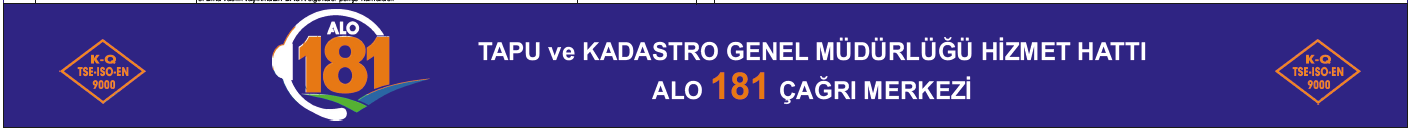 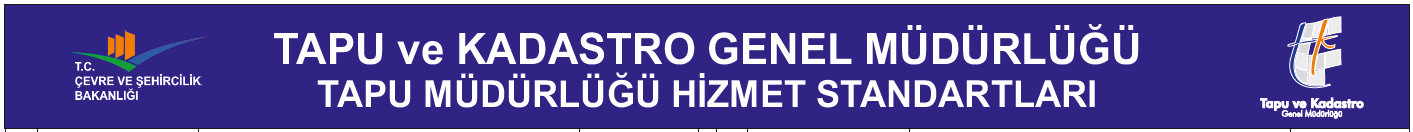 